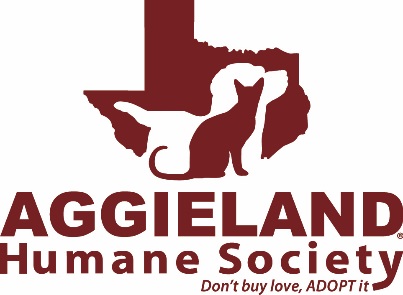  (Formerly Brazos Animal Shelter)Board of Directors and Committee ApplicationThank you for your interest in serving Aggieland Humane Society. Please submit the completed application to Kris Fraley at kfraley@brazoscountytx.gov. You may be contacted for an interview with the Board Governance Committee.Board requirements/expectations from the Aggieland Humane Society (AgHS) by-laws:Serve a two-year term (with a maximum of 3 consecutive terms)Reside or own property in Brazos CountyAttend regular board meetings the 3rd Tuesday of the monthAttend special board meetings as calledReview and oversee the operations of Aggieland Humane SocietyAnnually approve the budgetSupport AgHS with both personal contributions and solicitation of contributions from othersServe on one or more of Board’s working CommitteesAttend an Inspiring Tales tour as part of the onboarding processAggieland Humane Society Committee requirements/expectations:Attend committee meetingsAnalyze, plan, and implement projects to further committee initiativesReport committee needs, work, and progress to the Board of Directors__________________________________________________________________Name:Position(s) interested in?  (Check all that apply)  Shelter Medicine Committee  Governance Committee  Development Committee  Wiener Fest Subcommittee  Inspiring Tails Subcommittee  Spay/Neuter Ad Hoc Committee  Facilities Ad Hoc Committee  Board of Directors (Please note that in addition to the application Board applicants must also submit a résumé/curriculum vitae and contact information for three references)Address: Home Phone:Cell Phone:Work Phone: Email Address: Why do you want to be involved with Aggieland Humane Society?Have you been on any other boards or committees in the community?  If so, please describe and include the timeframes. Have you been a member or volunteer of an animal welfare or animal rights group? If so, please describe and include timeframes.What Board activities would interest you (fundraising, public relations, event planning, policy, etc.) and what skills do you bring to those efforts? Once again, thank you for your interest in serving Aggieland Humane Society Board. A member of the Governance Committee will be in touch with you shortly. 